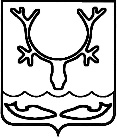 СОВЕТ городского округа "Город НАРЬЯН-МАР"34-я сессия III созыва______________________________________РЕШЕНИЕ О формировании конкурсной комиссии для проведения конкурса по отбору кандидатур на должность главы муниципального образования "Городской округ "Город Нарьян-Мар"В соответствии с Федеральным законом от 06.10.2003 № 131-ФЗ "Об общих принципах организации местного самоуправления в Российской Федерации", распоряжением губернатора Ненецкого автономного округа от 07.12.2016 № 417-рг "О назначении членов конкурсной комиссии по отбору кандидатур на должность главы муниципального образования "Городской округ "Город Нарьян-Мар", Уставом муниципального образования "Городской округ "Город Нарьян-Мар", Положением "О порядке проведения конкурса по отбору кандидатур на должность главы муниципального образования "Городской округ "Город Нарьян-Мар", утвержденным решением Совета городского округа "Город Нарьян-Мар" от 28.09.2016 № 268-р, решением Совета городского округа "Город Нарьян-Мар" от 22.12.2016 № 323-р "О назначении членов конкурсной комиссии для проведения конкурса по отбору кандидатур на должность главы муниципального образования "Городской округ "Город Нарьян-Мар" Совет городского округа "Город Нарьян-Мар" РЕШИЛ:1.    Сформировать конкурсную комиссию для проведения конкурса по отбору кандидатур на должность главы муниципального образования "Городской округ "Город Нарьян-Мар" в следующем составе:1) Васильев Михаил Викторович, первый заместитель губернатора Ненецкого автономного округа – руководитель Аппарата Администрации Ненецкого автономного округа; 2) Еремеев Алексей Анатольевич, заместитель губернатора Ненецкого автономного округа – руководитель Департамента строительства, жилищно-коммунального хозяйства, энергетики и транспорта Ненецкого автономного округа; 3) Маркелова Елена Владимировна, начальник управления государственной гражданской службы и кадров Аппарата Администрации Ненецкого автономного округа; 4) Сидорова Наталия Александровна, представитель губернатора Ненецкого автономного округа в Собрании депутатов Ненецкого автономного округа;5) Шевченко Анастасия Александровна, главный консультант отдела законодательства в сфере государственного устройства и местного самоуправления правового управления Аппарата Администрации Ненецкого автономного округа;6) Дроздова Вера Авенировна, депутат Совета городского округа "Город Нарьян-Мар";7) Орлова Татьяна Никандровна, депутат Совета городского округа "Город Нарьян-Мар";8) Корепанов  Василий Ростиславович, депутат Совета городского округа "Город Нарьян-Мар";9) Синявин Виктор Валерьевич, депутат Совета городского округа "Город Нарьян-Мар";10) Кожевин Виталий Вадимович, депутат Совета городского округа "Город Нарьян-Мар".  2. Настоящее решение вступает в силу со дня его принятия и подлежит официальному опубликованию.Председатель Совета городского округа "Город Нарьян-Мар"                                                                         О.В. Старостинаг. Нарьян-Мар22 декабря 2016 года№ 324-р